Market Settlements SubcommitteeConference CallMarch 12, 2024 (Canceled) Informational UpdatesWinter Storm Elliott PAI Settlement AgreementPJM implemented the Settlement Agreement updates and also completed the 3 months of PAI billing that were suspended per the waiver in FERC Docket No. EL23-53, et al. in the February 2024 monthly billing statement. Additional details regarding the implementation of the Winter Storm Elliot Settlement Agreement, including information regarding the initial September, October and November 2023 holdback, were discussed at the February 29, 2024 Risk Management Committee meeting. While the billing of all PAI charges have been completed in the February 2024 billing statement, additional PAI billing for bonus credit reconciliation is expected in the March 2024 billing statement to reconcile the initial holdback to actual non-payment for September – November 2023 and to distribute Heritage bankruptcy payments to the bonus pool.Please review the dedicated Winter Storm Elliott information page on PJM.com for additional details on the Settlement Agreement.Please review the following information regarding how updated Non-Performance Assessment charges and Bonus Performance credits appear in monthly invoices and supporting MSRS reports.	PAI Settlement Implementation	2.   Non-Firm PTP Transmission Service Charges MSRS Report Format UpdatePlease review the below information regarding upcoming modifications to the format of the Non-Firm Point-to-Point Transmission Service Charges MSRS report.Non-Firm PTP Transmission Service Charges Format UpdateFERC EQR Maximum Download Range UpdatePlease review the below information detailing upcoming changes to the maximum download range limit for the FERC EQR MSRS report.FERC EQR Maximum Download Range LimitOngoing MIC Special Session – Operating Reserve Clarification for Resources Operating as Requested by PJMStarting in September 2023, PJM has held special Market Implementation Committee (MIC) sessions to clarify and/or enhance rules governing the calculation of Balancing Operating Reserve credits paid to supply resources determined to be operating as requested by PJM and how such determination is made.  Special sessions will continue in 2024.  Please reference the MIC committee page for past materials and upcoming meeting dates.Settlement C UpdatesNo adjustments were processed in the February 2024 billing cycle.Settlement C Adjustment Tracking Author: Sean FlammAntitrust:You may not discuss any topics that violate, or that might appear to violate, the antitrust laws including but not limited to agreements between or among competitors regarding prices, bid and offer practices, availability of service, product design, terms of sale, division of markets, allocation of customers or any other activity that might unreasonably restrain competition.  If any of these items are discussed the chair will re-direct the conversation.  If the conversation still persists, parties will be asked to leave the meeting or the meeting will be adjourned.Code of Conduct:As a mandatory condition of attendance at today's meeting, attendees agree to adhere to the PJM Code of Conduct as detailed in PJM Manual M-34 section 4.5, including, but not limited to, participants' responsibilities and rules regarding the dissemination of meeting discussion and materials.  Expectations for participating in PJM activities are further detailed in the PJM Code of Conduct.Public Meetings/Media Participation: Unless otherwise noted, PJM stakeholder meetings are open to the public and to members of the media. Members of the media are asked to announce their attendance at all PJM stakeholder meetings at the beginning of the meeting or at the point they join a meeting already in progress. Members of the Media are reminded that speakers at PJM meetings cannot be quoted without explicit permission from the speaker. PJM Members are reminded that "detailed transcriptional meeting notes" and white board notes from "brainstorming sessions" shall not be disseminated. Stakeholders are also not allowed to create audio, video or online recordings of PJM meetings. PJM may create audio, video or online recordings of stakeholder meetings for internal and training purposes, and your participation at such meetings indicates your consent to the same.Participant Identification in WebEx:When logging into the WebEx desktop client, please enter your real first and last name as well as a valid email address. Be sure to select the “call me” option.PJM support staff continuously monitors WebEx connections during stakeholder meetings. Anonymous users or those using false usernames or emails will be dropped from the teleconference.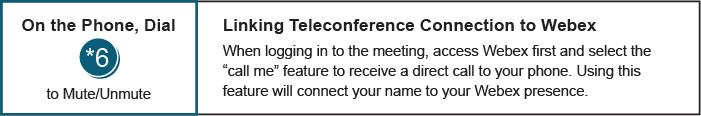 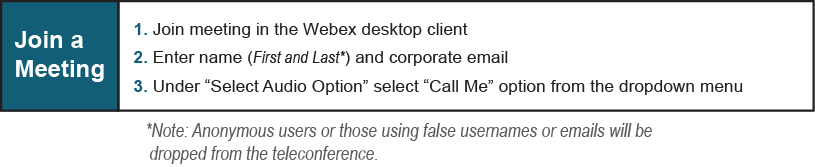 Future Agenda ItemsFuture Agenda ItemsFuture Agenda Items Participants will have the opportunity to request the addition of any new item(s) to the agenda of a future meeting. Participants will have the opportunity to request the addition of any new item(s) to the agenda of a future meeting. Participants will have the opportunity to request the addition of any new item(s) to the agenda of a future meeting.Future Meeting DatesFuture Meeting DatesFuture Meeting DatesApril 16, 20241:00 p.m. – 2:30 p.m.Conference CallMay 14, 20241:00 p.m. – 2:30 p.m.Conference CallJune 11, 20241:00 p.m. – 2:30 p.m.Conference Call